Teach in ChinaColumban Missionaries Britain in collaboration with AITECE, Hong Kong SKILLS NEEDED:    n	Competence to teach third level English language. A bachelor’s degree or teaching diploma 	is required, along with fluency in speaking, clarity in enunciation and a lively teaching style. A TEFL diploma is a decided help (and essential for those without teaching experience). Alternatively, competence to teach (through English) WT0-related skills, such as Accountancy, Law, Marketing.AGE:	Ideally between 22 and 60, but teachers up to 65 may also be accepted.PERSONAL TRAITS:Thorough in teaching work; adventurous; approachable and outgoing; good at relating toyoung people; able to enjoy solitude; feeling at home with small or large groups; flexible and at ease in new situations; open to, and accepting of, others.MISSION DIMENSION:Being able to say, “I try to live by Gospel principles, to trust, to pray and to be led by God”. Clearly, this is ‘mission’ in the sense of mutual development and understanding both for teacher and students. It entails being receptive to a rich and ancient culture, willing to share with others one’s knowledge, gifts and graces and also being affirming of life through personal witness and service. LIFE AND WORK:The contract is for one year (renewable). The college year runs from late August to early July. Accommodation is normally provided free-of-charge on the campus. Salary is adequate for the needs of a simple, but comfortable, life-style and air fares are refunded or subsidized. Applicants pay preparation costs, such as medicals, insurance. Orientation in Hong Kong will be provided by AITECE.COMMENT OF A TEACHER:“I was stunned and culture-shocked at first, but slowly the warm affirmation and friendliness of my students got me hooked.”DEADLINE:          The next college year (Aug…... to july….). Now open for applications. Deadline: Feb…...           For further information, please contact:Fr Pat O’Beirne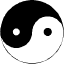 St Columbans, 12 Blakesley Ave,  Ealing.  London, W5 2DW,.	Email: pobeirne@protonmail.com	Website: www.aitece.com (Our  partner in Hong Kong)--------------------------------------------------------------------------------------------------------------------------Name……………………………….………………………………………………………..……………………………Address……..……………………………………………………….…………….….……..…………...……………Telephone………….….…….…….…..Fax…..………….….…….………..Email:…...…….…..………………..… How did you hear about this programme…………………………………………………….….………………………….Please tick as appropriate:    *I am interested in the next college year          *I am interested in future years